2024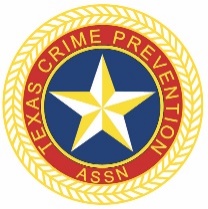 All documents submitted will become the property of TCPA and will not be returned.Recipients will be required to provide 10 volunteer hours at the 2024 TCPA Conference.Conference Volunteer Coordinator is Harold Vandergrifft hvandergrifft@angletonpd.net You will be contacted by Harold Vandergrifft on your volunteer hours if selected.  Applicant name: _________________________________________________________Mailing address:______________________________________________  City: __________________________ State: _________________     Zip: _____________     Email Address:___________________________________Applicant Contact Phone: _____________________	  Regional Affiliation: ___________________________Is the application based on need or accomplishments?    (Please circle.)How many regional meetings have you attended during the past 12 months?  ___________________Have you attended a previous TCPA Annual Conference?  (If so, which year?) __________________________Are you currently serving on any TCPA committees or boards?  (Please list including State or Region.)_____________________________________________________________________________________________________________________________________________________________________________________Please list any TCPA regional activities you are involved with & your level of involvement:____________________________________________________________________________________________________________________________________________________________________________________________________________Please list any other crime prevention programs, activities, etc. that you are currently involved with:  ______________________________________________________________________________________________________________________________________________________________________________________________Additional information you’d like the committee to consider: ___________________________________________________________________________________________________________________________________________________________________________________________________________________________________(Attach additional pages if necessary)Applicant’s Signature: ___________________________________________     Date: ______________________Regional President’s Signature: _____________________________________    Date: _____________________** Please email completed form and additional pages to:   TCPAsecretary2021@gmail.com  by March 20th, 2024**Date received by committee:__________________       Committee decision: ______________________Date committee notified applicant & Region: ___________________